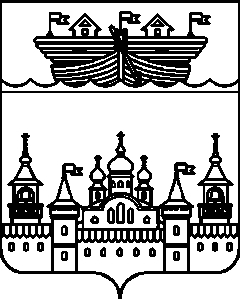 АДМИНИСТРАЦИЯ ГЛУХОВСКОГО СЕЛЬСОВЕТА ВОСКРЕСЕНСКОГО МУНИЦИПАЛЬНОГО РАЙОНА НИЖЕГОРОДСКОЙ ОБЛАСТИПОСТАНОВЛЕНИЕ29 апреля 2019 года	№ 29	В соответствии с распоряжением Губернатора Нижегородской области от 17 апреля 2019 года № 601-р «О работе служб жизнеобеспечения населения в выходные и праздничные дни в период с 1 по 5 мая, с 9 по 12 мая и 12 июня 2019 года», в целях обеспечения устойчивой работы служб Воскресенского муниципального района Нижегородской области по обслуживанию населения с 1 по 5 мая, с 9 по 12 мая и 12 июня 2019 года, в связи с празднованием Праздника Весны и Труда, Дня Победы и Дня России, администрация Глуховского сельсовета Воскресенского муниципального района Нижегородской области постановляет:	1. Обеспечить в праздничные и выходные дни с 16:00 часов 30 апреля 2019 года до 09:00 часов 6 мая 2019 года, с 16:00 часов 8 мая 2019 года до 09:00 часов 13 мая 2019 года, с 16:00 часов 11 июня 2019 года до 09:00 часов 13 июня 2019 года. круглосуточное дежурство ответственных работников, согласно графика (прилагается).	2. Директору Глуховского СДК Кузнецовой А.Ю., директору Красноярского СДК Копровой Г.В., заведующей Ёлкинским сельским клубом Кузнецовой Н.И. усилить контроль за выполнением противопожарных мероприятий.	3. Контроль за исполнением настоящего постановления оставляю за собой.Глава администрации сельсовета						И.Ю.Дубова									Утвержден 							постановлением администрации							Глуховского сельсовета от 29.04.2019 года №29ГРАФИК ДЕЖУРСТВАПО АДМИНИСТРАЦИИ ГЛУХОВСКОГО СЕЛЬСОВЕТАс 1 по 5 мая, с 9 по 12 мая и 12 июня 2019 года- 30 апреля  2019 года		Маслова И.В.- главный бухгалтер, сот.тел.: 89087209159;- 01 мая  2019 года		           Дубова Ирина Юрьевна – глава администрации, сот.тел.: 89027831039;- 02 мая  2019 года	Малова А.В. - документовед администрации, сот.тел.: 89524468832; - 03 мая  2019 года	Лебедева Надежда Васильевна (п.Красный Яр), специалист администрации,сот. тел.  89049026435;- 04 мая  2019 года	                     Малова Е.В.- бухгалтер администрации, сот. тел.: 89108770063;- 05 мая 2019 года	Дубова Ирина Юрьевна, глава администрации, сот.тел.: 89027831039;- 06  мая 2019 года		           Маслова И.В.- главный бухгалтер, сот.тел.: 89087209159;- 08 мая 2019 года	                       Оборина Е.Х. - специалист администрации, сот.тел.: 89049220881- 09 мая  2019 года		           Дубова Ирина Юрьевна – глава администрации, сот.тел.: 89027831039;- 10 мая  2019 года	                         Малова А.В..-документовед администрации, сот.тел.: 89524468832; 11 мая  2019 года		             Маслова И.В.- главный бухгалтер, сот.тел.: 89087209159;- 12 мая 2019 года	Лебедева Надежда Васильевна (п.Красный Яр), специалист администрации,сот. тел.  89049026435;- 13  мая  2019 года	            Малова Е.В.- бухгалтер администрации,  сот. тел.: 89108770063; 11 июня  2019 года		  Оборина Е.Х. - специалист администрации, сот.тел.: 89049220881- 12 июня 2019 года	Дубова Ирина Юрьевна – глава администрации, сот.тел.: 89027831039;;- 13  июня  2019 года	            Лебедева Надежда Васильевна (п.Красный Яр), специалист администрации,сот. тел.  89049026435.О работе служб жизнеобеспечения населения в выходные и праздничные дни в период с 1 по 5 мая, с 9 по 12 мая и 12 июня 2019 года